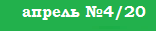 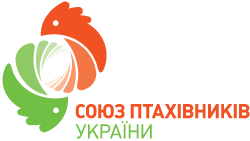 БЮЛЛЕТЕНЬ  АССОЦИАЦИИ «СОЮЗ ПТИЦЕВОДОВ УКРАИНЫ»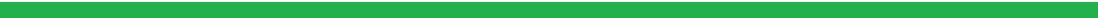 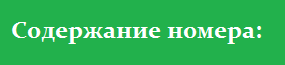 Новости рынка мяса птицы….….…….….….…......2-16Новости рынка яйца куриного.…..….…...........16-19Корма и зерно……………………..….….…................19-23Общие агроновости……………………………….……….24-25
24.04.2020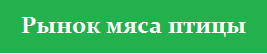 Владимир-Волынская птицефабрика осенью запустит первую очередь проекта стоимостью 1,5 млрд грн Владимир-Волынская птицефабрика» реализует в Волынской области инвестиционный проект по расширению мощностей производства на общую сумму около 1,5 млрд грн.Об этом сообщила пресс-служба Волынской ОГА.Согласно материалу, речь идет о запуске убойного цеха мощностью более 13 тыс. кур-бройлеров в час. Первая очередь проекта «Владимир-Волынской птицефабрики заработает уже в сентябре.По словам председателя наблюдательного совета «Владимир-Волынская птицефабрика» Алины Сыч, строительство ведется с соблюдением стандартов ЕС по отношению инноваций в автоматизации процессов, технологии забоя птицы, безусловного контроля санитарной и биобезопасности, а также минимизации воздействия на окружающую среду при росте объемов производства.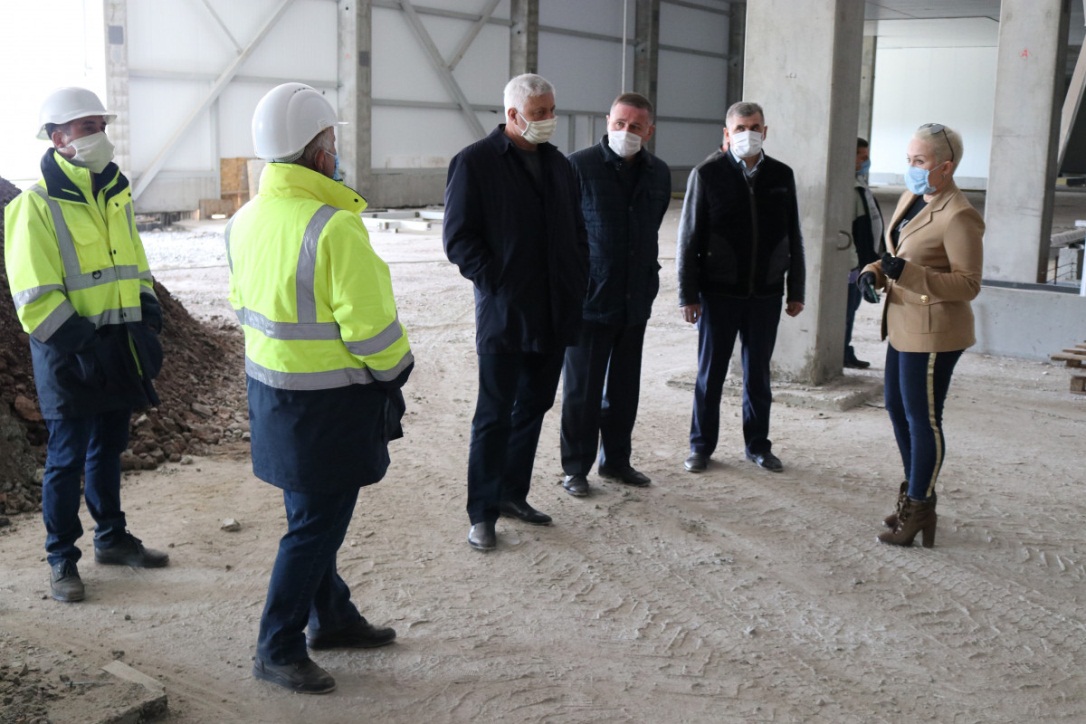 latifundist.com27.04.2020Юрий Косюк подытожил 2019 год: он был сложным, но историческим Основатель и председатель правления агрохолдинга МХП (производитель курятины Наша Ряба) Юрий Косюк подвел итоги деятельности компании за 2019 год, и рассказал о стратегических приоритетах на 2020 год, передает УНН со ссылкой на пресс-службу компании.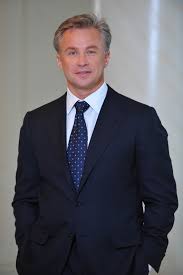 По его словам, 2019 год был сложным, но важным для компании. В прошлом году МХП интегрировала Perutnina Ptuj в свою оперативную деятельность. В МХП выделили ряд стратегических приоритетов. Речь идет, среди прочего, о:• Рост объема производстваКомпания имеет цель нарастить объемы производства 850-880 тыс. тонн мяса птицы до 2024 года."Мы ожидаем, что РР и расширенная Винницкая Птицефабрика будут нашими основными двигателями роста производства в 2020 году", - говорят в МХП.• Рост экспорта"Мы будем продолжать выполнять нашу стратегию географической диверсификации и сосредотачиваться на более специализированных продуктах, как части стратегии доступа к новым перспективным рынкам", - прогнозируют в компании.• Без антибиотиковВ 2020 году МХП выпустил продукцию без антибиотиков."Маркировка продуктов "Наша Ряба" подчеркнет приверженность бренда к искоренению употребления антибиотиков; этот шаг еще больше усилит обязательства МХП по улучшению здоровья человека и здорового питания", - рассказали в МХП.• Здоровье и питаниеКурятина МХП имеет низкий уровень насыщенных жиров и более высокое содержание полиненасыщенных жиров. Это подтверждают данные двухлетней исследовательской программы МХП."Это важный фактор смягчения заболеваний ишемической болезнью человека и ключевой двигатель роста продаж для потребителей, которые все больше думают о сознательном потребления", - рассказали в МХП, назвав приоритет "здоровья и питания" стратегическим для компании.Источник – All Retail16.04.2020В Украине снизились цены на курятину В Украине подешевела курятина. Об этом свидетельствуют данные Госстатистики, передает УНН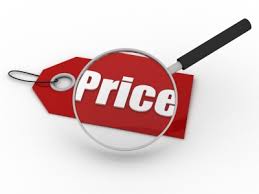 В частности, за месяц (март к февралю) цены на тушки куриные снизились на 1,7% - до 54,1 грн/кг продукта.Достаточно существенно подешевело куриное филе - на 3%, до 92,06 грн/кг.При этом, другие виды мяса незначительно, но выросли цене.Так, за месяц свинина подорожала на 0,8% - до 116,7 грн/кг. Говядина выросла в цене на 1,07%, до 138,07 грн/кг.Кроме того, за месяц в Украине подешевело молоко - на 0,6%, сыр - на 0,2% и яйца - на 12,3%. А еще, упали в цене безалкогольные напитки - на 0,4%Другие продукты питания из перечня "социальных" выросли в цене. Так, рыба и рыбопродукты подорожали на 0,2%, макаронные изделия - на 1,5%, хлеб - на 0,2%, масло - на 0,8%.Как сообщал УНН, украинские производители мяса и мясных продуктов снизили цены для потребителей внутреннего рынка.Также напомним, за время карантина спрос на курятину увеличился почти на четверть. Крупнейший производитель - компания МХП ("Наша Ряба") заверил, что обеспечит внутренний рынок продукцией в полной мере и не будет спекулировать на ценах.Источник – All Retail16.04.2020Производство мяса выросло с начала года на 3%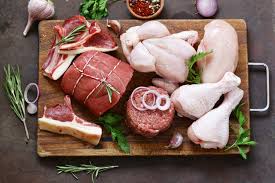  Производство мяса в первом квартале этого года составило 853 тыс. тонн (в живом весе), что на 2,8% больше объемов первого квартала предыдущего года.Об этом сообщает Интерфакс-Украина со ссылкой на Государственной службы статистики, передает БизнесЦензор.В то же время производство молока в Украине в январе-марте 2020 года (без учета временно оккупированной территории Крыма, Севастополя, зоны проведения ООС) сократилось на 2,8% по сравнению с аналогичным периодом 2019 года – до 1,84 млн тонн.Производство яиц за три месяца этого года снизилось на 0,1% – до 3,76 млрд штук.По предварительным данным Госстата, производство молока в Украине в 2019 году сократилось на 3,6% по сравнению с 2018 годом – до 9,7 млн тонн. Производство яиц в 2019 году выросло на 3,4% – до 16,68 млрд штук, мяса (в живом весе) – на 5,3%, до 3,49 млн тонн.Источник – All Retail13.04.2020Аналитики USDA снизили прогноз экспорта курятины для Украины на 12% Эксперты USDA снизили прогноз экспорта курятины из Украины на 11% до 400 тыс. т.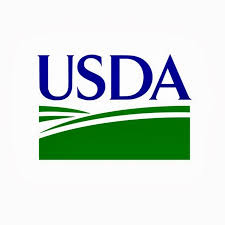 Об этом свидетельствуют данные отчета USDA.Согласно отчету, в 2020 г. мировой экспорт курятины совместно с США достигнет 11,71 млн т, при этом на США припадает 28% от мирового объема (3,32 млн т).В рейтинге крупнейших мировых экспортеров мяса птицы, по прогнозу USDA, Украина занимает 5 место. В первые ТОП-5 поставщиков курятины, согласно отчету USDA, войдут:Бразилия — 3,88 млн т, на 1% больше 2019 г. (3,83 млн т);США — 3,32 млн т, на 2% больше (3,26 млн т);ЕС — 1,45 млн т, на 6% ниже (1,55 млн т);Тайланд — 810 тыс. т, на 8% ниже (881 тыс. т);Украина — 400 тыс. т, на 12% ниже (409 тыс. т).Напомним, что Ирак и Китай сняли ограничение на импорт из Украины мяса птицы.10.04.2020Украина увеличила экспорт курятины в ЕС на 19% Украина в январе 2020 года увеличила экспорт курятины в страны Евросоюза до 9,7 тысячи тонн, что на 18,7% больше по сравнению с аналогичным месяцем прошлого года, говорится в апрельском отчете Европейской комиссии.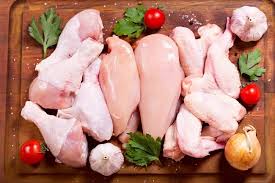 Об этом сообщает БизнесЦензор.При этом Украина сохранила третье место среди ТОП-экспортеров курятины в ЕС, уступив Таиланду (26,4 тысячи тонн) и Бразилии (27,4 тысячи тонн).В то же время, Украина в январе сократила импорт мяса птицы из ЕС на 26,3% - до 11,8 тыс. тонн. Украина также занимает третье место среди крупнейший импортеров европейской курятины, уступая Гане (16,5 тысячи тонн) и Филиппинам (21,4 тысячи тонн).Украина в 2019 году вошла в тройку мировых лидеров по поставкам курятины в Евросоюз, увеличив экспорт на 8,6% - до 134,26 тысячи тонн.По данным Государственной службы статистики, в 2019 году в Украине было произведено около 1,1 миллиона тонн свежей и замороженной курятины, а также субпродуктов птицы.Источник – All Retail22.04.2020Цены на курятину в ЕС снизились на 6% Цены на бройлеров, несмотря на рост потребления птицы на рынке ЕС, постоянно снижались в течение последних нескольких недель, достигнув средней цены 184,65 €/100 кг. Т.е. снижение цен достигло 0,5% по сравнению с предыдущей неделей и 6,5% от средней мартовской цены - передает AgroPortal.ua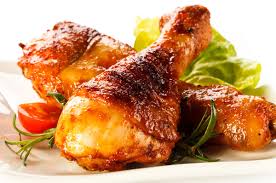 Крупные рынки региона, такие как Испания, Италия и Франция, сообщили об увеличении мяса птицы во время кризиса коронавируса. Однако это не повлияло на цены из-за закрытия общественного питания в большинстве стран ЕС. При этом, коэффициент самообеспеченности домашней птицей в ЕС составляет 106%, а падение экспорта, о котором сообщалось с января, наводнило местный рынок. Кроме того, текущее значение на 100 кг ниже на 3% в годовом исчислении, пишет euromeat. Тем не менее, рынок выглядит так же для других крупных экспортеров мяса птицы, таких как США и Бразилия. Они также столкнулись со значительным падением цен в последние несколько недель.По объемам производства птицы в ЕС лидирует Польша, с 17%. За ней следуют Франция и Испания, каждый из которых охватывает 11%, Германия (10%) и Италия (9%).Источник – All Retail27.04.202045 млн євро виділить ЄС для підтримки виробників м’яса під час кризи Виробники яловичини та баранини в країнах ЄС можуть отримати допомогу через схему приватного зберігання м’яса або private storage aid (PSA), якою можна користуватися протягом трьох-п’яти місяців. За цією схемою продукція тимчасово буде вилучена з ринку, а з бюджету ЄС буде виділено кошти на зберігання м’яса на спеціалізованих складах. Таким чином виробники зможуть сформувати запаси і уникнути втрат, спричинених зменшенням попиту.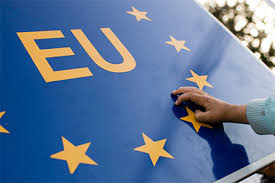 Жодної подібної схеми для виробників свинини не запропоновано, оскільки обсяги експорту до Азії залишаються високими, а попит у країнах Східної Європи, такі як Польща, Болгарія та Румунія, не був порушений коронавірусною кризою.За схемою PSA для виробників яловичини та телятини виділять 25 мільйонів євро. Припускається, що більша частина дотацій буде спрямована на зберігання стейків. Оскільки попит на більш дешеві види яловичини, такі як фарш, зростає, а більш дорогі стейки наразі користуються меншою популярністю в споживачів, тому доцільно таке м’ясо заморозити.Ще 20 мільйонів євро будуть доступні як частина подібної схеми для виробників баранини.Meat-Inform05.05.2020США: пандемия COVID-19 может обернуться сокращением объемов экспорта мяса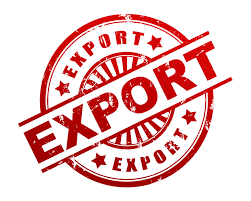  По данным федерального центра «Агроэкспорт», распространение коронавируса SARS-CoV-2 привело к значительным изменением на рынке мясной продукции США. Из-за пандемии на неопределенный срок приостановили деятельность около 80 предприятий в 26 штатах.О временном закрытии убойного подразделения в Миннесоте, где ежесуточно перерабатывают 20 тысяч голов свиней, сообщил 20 апреля крупнейший в мире производитель свинины — JBS USA. Работникам рекомендовано оставаться дома. В связи со вспышками COVID-19 среди персонала приостановлены аналогичные предприятия Tyson Foods в штате Айова и Smithfield Foods в Южной Дакоте. Три перечисленных производства обеспечивали около 15% объема производства свинины в США.Приостановлена деятельность двух из семи крупнейших предприятий JBS и National Beef., выпускающих говядину. В апреле закрыто несколько фабрик по переработке птицы. Объединенный профсоюз работников пищевых и коммерческих предприятий (UFCW) подсчитал, что с начала пандемии парализована деятельность 22 предприятий. В итоге мощности по убою свиней просели на 25%, а по убою крупного рогатого скота — на 10%.Фермеры вынуждены утилизировать скот, предназначенный на убой. Только в штатах Мэриленд и Делавэр в связи с нехваткой перерабатывающих мощностей за неделю было уничтожено 2 млн голов птицы, сообщила 24 апреля группа Delmarva Poultry Industry. При этом владельцы ферм не щадят свиноматок, избавляются от родительского и прародительского стад птицы. По прогнозам аналитиков, поголовья свиней и бройлеров, предназначенные для воспроизводства, могут сократиться на 5-10%.Падение спроса на мясо и мясную продукцию в сегменте HoReCa ведет к росту запасов и снижению цен. Заместитель директора ФЦ «Агроэкспорт» Сергей Оганов утверждает, что от снижения продаж самых востребованных в общепите видов продукции (куриного филе, свиных ребер, карбонада, окорока) сильно страдает экономика американских производителей мяса. Чтобы переориентировать поставки с сектора B2B на сектор B2C им потребуется не менее полугода: необходимо новое оборудование для фасовки и упаковки продукции.В конце марта Министерство сельского хозяйства США (USDA) сообщало, что на складах хранилось 303 тысячи тонн свинины. Запасы свинины выросли до рекордного уровня на это время года, а запасы куриного мяса увеличились на 27% — до 199 тысяч тонн. Все это в ближайшее время будут реализовать, в том числе и на экспорт, в связи с чем ожидается краткосрочное давление на мировые цены.В июне ситуация может измениться радикально. Сформировавшийся дефицит приведет к сокращению поставок мяса на внешние рынки. По мере того, как будет сокращаться предложение США и других крупных экспортеров, начнется рост мировых цен на все виды источников животного белка, и такая тенденция может сохраниться вплоть до конца 2020 года.По итогам 2019 года совокупная доля США, Бразилии и Канады составляла около 28% мирового экспорта мяса и мясных субпродуктов. В апреле JBS приостановила один из крупных заводов по переработке птицы в Бразилии. Cargill на две недели закрыла канадский завод по производству говядины в Канаде, на который приходится 36% мясоперерабатывающих мощностей этой страны. Если деятельность столь значительных предприятий мясной индустрии не будет возобновлена в ближайшее время, то пострадает и рынок кормовых культур. Первый удар уже ощутили производители кукурузы. Он выражается в апрельском падении цен до трехлетнего минимума, которое объясняется ростом запасов, снижением спроса и расширением посевных площадей в США под урожай текущего года.Ведущие экономисты США опасаются разрушения сложившейся системы поставок, поэтому Дональд Трамп 28 апреля распорядился, чтобы мясоперерабатывающие заводы продолжали деятельность, вопреки эпидемиологической ситуации.Президент компании Agrifood Strategies Альберт Давлеев считает, что снижение производства пропорционально снижает объем экспорта мяса из США, что раскрывает неплохие перспективы для России: в стране есть неплохая ресурсная база, наработанные каналы экспорта, и большинство предприятий отрасли не зависят от притока рабочей силы из-за пределов региона. В первую очередь, все это касается рынка мяса птицы. К тому же после девальвации рубля российская продукция стала более конкурентоспособной, чем три месяца назад.Источник: «Мясной Эксперт»05.05.2020Tyson Foods предупреждает: «Цепи поставок продовольствия разваливаются» В апреле новостная лента была переполнена историями о нарушениях цепочек поставок продовольствия из-за вызванного коронавирусом карантина.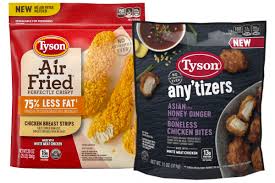 В этом месяце закрылась как минимум треть американских предприятий мясной промышленности, перерабатывающих свинину, и работу приостановили также многие заводы по переработке говядины и курятины, из-за чего фермеры были вынуждены сокращать стада.Закрытие каждого завода снижает способность фермера продавать животных на рынке и создает проблему переизбытка, подобную той, с какой столкнулась нефтяная отрасль. Только если добытую нефть нужно где-то хранить (так как ее нельзя просто вылить в ближайшую реку), даже если это стоит производителям денег, как мы видели в прошлый понедельник, когда цена на нефть впервые в истории стала отрицательной, у производителей продовольствия есть более простой выход: просто убивать скот. Мы ранее объясняли, к чему ведет такой дисбаланс: обвал спотовых цен на скот и одновременный рост цен на готовое мясо, что затрагивает не только фермеров, но также потребителей, и может вызвать дефицит мяса в магазинах уже в первую неделю мая.И вот самое поразительное предупреждение о том, что высокие цены на продовольствие могут продержаться долго: Tyson Foods в полностраничной рекламе в воскресном выпуске New York Times предостерегла, что «цепочки поставок продовольствия разваливаются».«Так как заводы по переработке свинины, говядины и курятины вынуждены закрыться, пусть даже на короткий срок, миллионы фунтов мяса исчезнут из цепочек поставок, – написал глава семейства основателей Tyson Foods и председатель компании Джон Тайсон (John Tyson) в сообщении на ее сайте, также появившемся в виде полностраничной рекламы в нескольких газетах.27.04.2020COVID-19: удвічі зменшились обсяги споживання птиці в Таїланді Виробники та експортери птиці в Таїланді закликають уряд країни укладати торгові угоди з ЄС та Великобританією, щоб полегшити доступ до цих ринків. Наразі птахівники активно шукають нові шляхи збуту продукції, оскільки внутрішнє споживання знизилося на 50% лише за кілька місяців.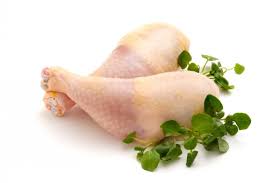 За перші місяці цього року експорт тайської птиці збільшився на 7,21%. Однак спалахи коронавірусу в Азії, США та ЄС можуть призвести до зниження експорту на 5%. У той же час ціни на внутрішньому ринку знизилися на 30%, що створює проблеми для птахівників та переробних підприємств.Міністр торгівлі Таїланду Юрін Лаксанавісіт провів дискусії з приватними постачальниками курячого м’яса та експортерами, такими як CP, Betagro та Асоціація експортерів переробних бройлерів Таїланду, щоб оцінити ситуацію з експортом.Вони закликали міністерство підпиати угоди про вільну торгівлю з ЄС та Британією, встановивши квоту на імпорт курячого м’яса в межах від 280 тис. до 320 тис. тонн на рік.Міністерству також було запропоновано розглянути можливість відкриття ринків Японії та Китаю, Південної Кореї, Філіппін, Саудівської Аравії та Тайваню. Також експортери вважають, що вони могли б збільшити свою присутність на таких ринках, як США, Бельгія, Данія, Австрія, Швеція, Німеччина, Гонконг, Франція, Об’єднані Арабські Емірати, Мексика, Ірак, Ангола. На деяких з цих ринків вони можуть скласти конкуренцію українським експортерам.Meat-Inform16.04.2020Франция: птицеводы столкнулись с небывалым падением спроса на фуа-гра Портал Crispy News со ссылкой на французские масс-медиа рассказал о беспокойстве производителей фуа-гра, связанном с резким спадом продаж этого деликатеса из гусиной или утиной печени.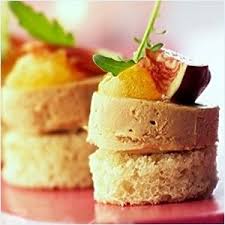 Обычно пик продаж фуа-гра (foie gras) приходится на канун Пасхи, которую в Западной Европе в этом году отпраздновали в воскресенье, 12 апреля. В коммюнике Межотраслевого объединения производителей птицы для фуа-гра отмечено, что весной 2020 года оказались закрытыми 60% рынков сбыта, а с 29 марта продажи полуфабрикатов из печени водоплавающей птицы в ритейле упали на 50%.Во Франции делают примерно 90% всего фуа-гра, которое выпускают в мире. Сейчас, на фоне карантина по COVID-19, Французские производители традиционного пасхального блюда связывают резкое сокращение продаж с закрытием ресторанов, рынков и прекращением экспорта. Кроме того, птицеводов тревожит явное снижение интереса со стороны потребителей, что наглядно прослеживается в супермаркетах. В совместном заявлении они призывают к солидарности дистрибьюторов и предупреждают, что беспрецедентный спад продаж приведет к закрытию 100 тысяч рабочих мест.Источник: «Мясной Эксперт»15.04.2020Через COVID-19 виробники рослинних замінників м’яса зазнають збитківУ 2019 році суттєво зросла популярність рослинних замінників м’яса. Головними покупцями таких псевдобургерів і псевдостейків були не вегани чи вегетаріанці, а м’ясоїди, яким було цікаво скуштувати новий продукт, зазначає С’юзі Бадаракко, президент компанії Culinary Tides Inc.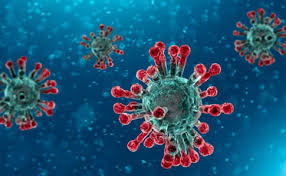 Пандемія коронавірусу призвела до більш традиційної поведінки споживачів, схильності до звичних видів м’яса та приготування страв вдома.“Результати досліджень ринку замінників тваринного білка на рослинній основі показали, що такий продукт частіше вживають м’ясоїди, а не вегетаріанці, причому цікавість є головним мотивом споживачів для придбання такої продукції. Обсяги продажів цих продуктів вже почали знижуватися, а Covid-19 буде підштовхувати любителів м’яса до тваринного білка прискореними темпами, скорочуючи попит на рослинні альтернативи традиційним м’ясним продуктам. Утім можлива вигідна трансформація продуктів. Новим, більш перспективним напрямком є гібридизація категорій – альянс між тваринним і рослинним білком, наприклад, з овочами або злаками», – вважає пані Бадаракко.Meat-Inform14.04.2020Світове виробництво свинини скоротиться на 7,5% Подальше поширення африканської чуми свиней та вплив COVID-19 спричинять негативні тенденції на ринку свинини. За даними прогнозу Департаменту сільського господарства США (USDA), переглянутого на початку квітня, в 2020 році обсяги глобального виробництва м’яса свиней скоротяться на 7,5%, порівняно з 2019 роком і складуть 94,3 млн тонн.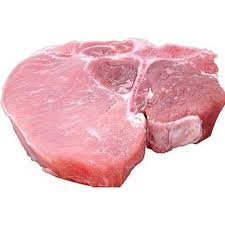 Попри АЧС та інші негативні фактори, Китай залишиться найбільшим виробником свинини в світі. Цього року в КНР мають виготовити 34 млн тонн свинини, що на 7,45 млн тонн менше, ніж у 2019 році. Євросоюз, навпаки, збільшить обсяги виробництва свинини на 215 тис. тонн до 24,15 млн тонн. США ж, згідно з прогнозом, також наростить виробництво на 530 тис. тонн до 13,2 млн тонн.Що ж до торгівлі, то Китай цього року має імпортувати 3,85 млн тонн свинини, що на 1,4 млн тонн більше, ніж країна закупила у 2019 році. Найбільшими експортерами залишаться ЄС, США, Канада та Бразилія. Усі ці країни у 2020 році мають помітно збільшити обсяги експорту свинини.Meat-Inform10.04.2020Прогноз: як АЧС та COVID-19 вплинуть на ринок птиці в Китаї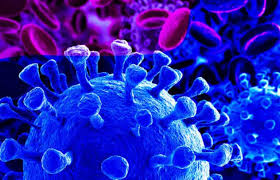  За даними Департаменту сільського господарства США (USDA), обсяг виробництва, імпорту та споживання курячого м’яса в Китаї у 2020 році зросте через значний дефіцит свинини, спровокований поширенням африканської чуми свиней.Однак річний приріст 2020 року у всіх трьох категоріях (імпорт, виробництво, споживання) буде дещо стримуватись через нестабільність виробництва та повідомлення про:відновлення виробництва свинини;відсутність готовності споживачів перейти від свинини до курки;уповільнення виробництва та транспортування, спричинені COVID-19.Прогнозується, що виробництво курячого м’яса в Китаї цього року зросте до 15,8 млн. тонн, що на 15% більше, ніж у 2019 році. Незважаючи на те, що Нова Зеландія продовжує залишатися найбільшим джерелом постачання живої птиці на ринок КНР, експорт Польщі до Китаю зріс на 200% у 2019 році. Однак імпорт живих курчат та птиці з Польщі було припинено у січні 2020 року через повідомлення про високопатогенний пташиний грип на промислових господарствах. Компенсуючи втрати постачання з Польщі, Китай відкриє доступ до свого ринку американським експортерам.Спалах Covid-19, ймовірно, матиме вплив на виробництво курячого м’яса в Китаї, сповільнюючи його через припинення чи обмеження роботи частини підприємств. Крім того, обмеження на перевезення через коронавірус порушили процес транспортування пташенят, кормів та живих птахів на забій. І хоча наразі більшість обмежень скасовано, галузь все ще не досягла докарантинних обсягів виробництва.Високі внутрішні ціни на свинину призведуть до нарощування імпорту курячого м’яса, який у 2020 році, як прогнозується, збільшиться на 16,4% до 675 тис. тонн.Виходячи з нормальних моделей торгівлі, пік імпорту м’яса та птиці в Китаї, як правило, відбувається в останньому кварталі року, тому коронавірус може мати мінімальний вплив на річний обсяг імпорту. Однак постійні спалахи у всьому світі можуть порушити логістичні процеси.Бразилія продовжить залишатися провідним постачальником курятини в Китай у 2020 році, але частка країни на цьому ринку зменшиться завдяки угоді про мінімальні ціни, яку основні виробники підписали з урядом Китаю в 2019 році, а також через посилення конкуренції.Прогнозується, що експорт курячого м’яса з Китаю в 2020 році незначно зменшиться до 375 тис. тонн через обмежене внутрішнє постачання та внаслідок спалаху COVID-19. Так, за перші 2 місяці 2020 року обсяги закордонних постачань знизилися на 13%.Meat-Inform10.04.2020Обсяг експорту птиці з Бразилії зріс, але доходи виробників знизились Хоча у першому кварталі 2020 року Бразилія наростила обсяги продажів м’яса птиці, дохід виробників скоротився, порівняно з тим же періодом 2019 року. Зниження вартості – тенденція, яка спостерігалась у першому кварталі року через закриття ринків деяких азійських країн, особливо Китаю, через пандемію коронавірусу COVID-19.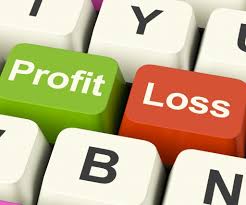 Загальний експорт птиці з Бразилії у березні склав 349,5 тис. тонн, включаючи сировину та перероблену продукцію, повідомляє Бразильська асоціація виробників м’яса (ABPA). Це на 2,6% більше, порівняно з показниками березня 2019 року. При цьому дохід зменшився на 1,7% до 552,2 млн доларів. У першому кварталі 2020 року експортовано 1,021 млн тонн, що на 8,8% більше, ніж минулого року. Дохід за перший квартал знизився на 6% до 1,635 млрд дол.“Незважаючи на вплив COVID-19, галузь птахівництва продовжує грати свою стратегічну роль у забезпеченні продовольчої безпеки не лише у ​​Бразилії, а й в багатьох країнах світу, куди експортують бразильську курятину”, – зазначає Франциско Турра, голова галузевої асоціації ABPA.10.04.2020Бразилія вийшла на ринок птиці Північної АфрикиНаціональне бюро Марокко з питань санітарної безпеки харчових продуктів (ONSSA) дозволило імпортувати одноденних курчат та ембрійовані яйця з Бразилії. Про це повідомило ​​Міністерство сільського господарства, тваринництва та продовольства країни.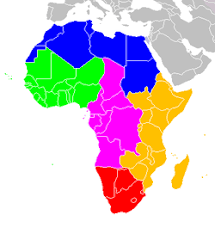 Бразилія подала запит на доступ до ринку Північної Африки на початку 2019 року, але перш ніж експортери отримали зелене світло, необхідно було пройти кілька процедур. Влада Бразилії та Марокко склали Міжнародний ветеринарний сертифікат (CZI), який було підписано лише в квітні.За словами президента Бразильської асоціації виробників м’яса (ABPA) Франсіско Турра, новий дозвіл на експорт зміцнює позиції Бразилії на світовому ринку і робить країну платформою з експорту генетичного матеріалу.“Бразилія одна з найкращих країн за показниками здоров’я серед міжнародних виробників птиці. Розширення географії експорту генетичного матеріалу додасть цінність усьому виробничому ланцюгу”, – говорить пан Турра.Meat-Inform10.04.2020Американские производители мяса закрыли несколько заводов из-за коронавируса Производство мяса на некоторых заводах в США было приостановлено из-за опасений распространения коронавируса среди рабочих, пишет The Wall Street Journal.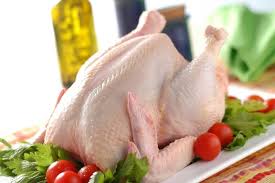 JBS USA Holdings на две недели закрыла завод по переработке говядины в Саудертоне в Пенсильвании, сообщил представитель компании. Предприятие, в частности, производящее говяжий фарш и имеющее более 1 тыс. сотрудников, на прошлой неделе постепенно сокращало операции, после того как несколько менеджеров с симптомами гриппа были отстранены от работы. Рабочие завода в Саудертоне продолжат получать зарплату за 32-часовую рабочую неделю. Компания будет осуществлять поставки в супермаркеты с других предприятий - пишет Milknews Глава подразделения профсоюза United Food and Commercial Workers (UFCW), которое представляет рабочих завода в Саудертоне, Уэндел Янг сообщил о росте количества заболеваний. Многие сотрудники начали бояться выходить на работу. "На прошлой неделе рост (числа заболевших) ускорился, что привело к трудностям на производстве", - сказал он. JBS изменил расписание и местоположение работников, чтобы создать дистанцию между ними, но особенности производства усложнили эти усилия, отметил Янг. Помимо этого, от 800 до 900 из 3 тыс. сотрудников завода JBS в Колорадо не работали на прошлой неделе из-за опасений заражения коронавирусом, заявила представитель местного отделения UFCW Ким Кордова.По словам представителя компании, количество не вышедших на работу сотрудников было меньше на треть. Он также отметил, что предприятие продолжает операции. Крупнейший американский поставщик мяса Tyson Foods, в свою очередь, объявил в понедельник о временном закрытии свинокомбината в Айове, после того как коронавирус был диагностирован более чем у 20 сотрудников. Empire Kosher Poultry, крупнейший в США производитель кошерного мяса птицы, закрыл завод в центральной Пенсильвании, после того как несколько из 550 сотрудников заразились коронавирусом. Компания планирует возобновить операции 13 апреля. Sanderson Farms, ещё один крупный производитель мяса птицы, 2 апреля объявил о сокращении производства примерно на четверть. Компания временно отстранила от работы 415 из 1,5 тыс. рабочих.Глава компании Джо Сандерс назвал эту меру "предупредительной" и объяснил ее ростом числа заражения коронавирусом в регионе. Временное закрытие отдельных предприятий не должно существенно сказаться на доступности мяса, по крайней мере, в краткосрочной перспективе, из-за приостановки работы ресторанов, отмечает глава Steiner Consulting Group Лен Штайнер. "У нас много животного протеина в США, больше, чем мы можем потребить", - сказал он. Тем временем около 30 рабочих птицефабрики Pilgrim's Pride Corp. в штате Вирджиния вышли на демонстрацию около предприятия, после того как у нескольких их коллег диагностировали коронавирус, сообщил представитель компании. Рабочие призывали руководство приостановить производство, но были разогнаны полицией.Источник – All Retail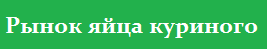 05.05.2020На Кременчугской птицефабрике погибло 600 тыс. кур из-за остановки работы вентиляции Около 600 тыс. кур погибло на ОДО "Кременчугская птицефабрика" (Полтавская обл.) предварительно из-за обесточивания и остановки вентиляционной системы.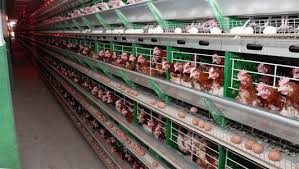 Согласно сообщению на сайте департамента по вопросам оборонной работы, гражданской защиты и взаимодействия с правоохранительными органами Полтавской ОГА, инцидент произошел 2 мая."2 мая 2020 года в 6:00 в с.Потоки Кременчугского района предварительно в результате неисправности трансформаторной подстанции (расположена на территории предприятия), произошло прекращение поставок электроэнергии в обществе с дополнительной ответственностью "Кременчугская птицефабрика". Из-за остановки работы вентиляционной системы погибло 600 тыс. кур", - говорится в сообщении.В ОГА отметили, что работники Госпродпотребслужбы отобрали образцы проб погибшей птицы для определения причин ее гибели.На 4 мая запланировано заседание противоэпизоотической комиссии Кременчугской РГА по вопросу массовой гибели птицы и определение механизма ее дальнейшей утилизации.По данным Госреестра физлиц и юрлиц предпринимателей, конечным бенефициаром ОДО "Кременчугская птицефабрика" является Михаил Жихарев, основателем – ООО "Интер" (Запорожье).interfax.com.ua 16.04.2020Производство яиц в 1 квартале 2020 снизилось на 0,1%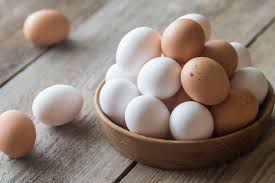   Производство яиц в январе-марте 2020 года составило 3757,1 млн. штук против 3759,1 млн. штук в январе-марте 2019 года.Производство яиц сократилось на 0,1%.Об этом сообщила Государственная служба статистики.Производство яиц в сельскохозяйственных предприятиях составило 2336,8 млн. штук против 2356,1 млн. штук в январе-марте 2019.Производство яиц в январе-марте в индивидуальных хозяйствах составило 1420,3 млн. штук против 1403 млн штук в январе-марте 2019 года.Как сообщала «Агро Перспектива», производство яиц в январе-декабре 2019 года составило 16 678,1 млн. штук против 16 132 млн. штук в январе-декабре 2018 года.Производство яиц в январе-декабре 2018 года составило 16 137 млн. штук против 15505,8 млн. штук в 2017 году.Производство яиц в 2017 году составило 15 577,7 млн штук против 15 100,4 млн штук в 2016 году.В 2015 производство яиц - 16,78 млрд. штук.13.04.2020Украинским экспортерам мяса и яиц открыли новый рынок сбыта Отныне украинские производители термически обработанных продуктов из мяса птицы, свинины и яиц смогут получать разрешения для экспорта продукции на рынок Республики Сингапур.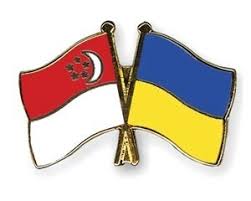 Об этом заявил вице-премьер-министр по вопросам европейской и евроатлантической интеграции Дмитрий Кулеба, ссылаясь на соответствующее решение Государственного агентства Сингапура по вопросам пищевых продуктов, пишет пресс-служба Министерства иностранных дел Украины.«Любые кризисы приносят также и новые возможности. Доступ украинских товаров на рынок Сингапура поможет нашим предпринимателям наращивать экспорт несмотря на коронавирусный кризис», — заявил Дмитрий Кулеба.По его словам, глобальные рынки и цепи поставки товаров в настоящее время трансформируются из-за пандемии, и Украина способна использовать изменения в свою пользу. Прежде всего, раскрывая скрытый потенциал экспорта на рынки стран Азии.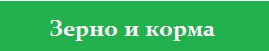 05.05.2020Затраты на производство сельхозпродукции сократились на 7% В Украине в I квартале 2020 г. затраты на производство сельскохозяйственной продукции сократились на 7,3% по сравнению с показателем аналогичного периода 2019 г. 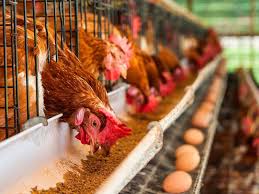 Об этом свидетельствуют данные Государственной службы статистики.Так, за 3 месяца текущего года совокупные затраты на производство растениеводческой продукции сократились на 8,3%, животноводческой — на 6,6%.При этом в марте по сравнению с предыдущим месяцем затраты на сельхозпроизводство выросли на 0,6%. В частности средства на производство продукции растениеводства выросли на 0,1%, а на выпуск животноводства — на 2%.Согласно данным, индекс цен на материально-технические ресурсы промышленного производства, используемые в сельском хозяйстве, с начала года снизился по сравнению с показателем января-марта 2019 г. на 9,8%, в марте по сравнению с февралем — на 1,3%.22.04.202066 спалахів пташиного грипу виявили в світі за тиждень За минулий тиждень (з 11 по 17 квітня) у світі виявили 395 спалахів небезпечних захворювань тварин, повідомляє PigUA.info з посиланням на дані Всесвітньої організації охорони здоров’я тварин (МЕБ).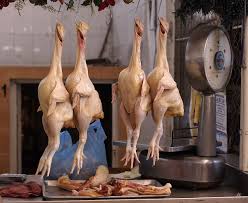 Африканська чума свиней, як і раніше, є найпоширенішою особливо небезпечною хворобою тварин, утім, пташиний грип цього року набув активного поширення і з кожним тижнем кількість спалахів зростає.За 11-17 квітня у світі виявили 310 випадків АЧС. Найбільше спалахів цього захворювання зафіксували в Угорщині (165), Польщі (51) і в Південній Кореї (49). Також африканську чуму свиней реєстрували в Румунії (35), Молдові (5), Греції (3) та КНР (2).Крім того за тиждень зафіксували 66 випадків пташиного грипу різних штамів. В Угорщині було виявлено 53 спалахи грипу птиці штаму H5N8, ще 2 вогнища такого грипу виявили в Болгарії, а у В’єтнамі – 10 випадків захворювання штаму H5N6. У США зареєстрували 1 випадок пташиного грипу штаму H7N3.Meat-Inform21.04.202033 тис. індиків знищили в США через пташиний грипВлада США підтвердила перший за останні три роки випадок високопатогенного пташиного грипу у свійської птиці. Департамент сільського господарства США (USDA) повідомив про випадок пташиного грипу штаму H7N3 фермі, де вирощували індиків у Честерфілді, Південна Кароліна.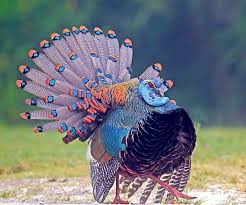 У звіті для Всесвітньої організації охорони здоров’я тварин (МЕБ) Департамент сільського господарства зазначає, що випадок захворювання у Південній Кароліні може свідчити про мутацію вірусу. Однак це ще не підтверджено.Прес-секретар USDA Ліндсі Коул, заявила, що цей спалах був низькопатогенним, але схоже, що менш важкий вірус мутував у більш важку версію.Від пташиного грипу на птахофабриці у Південній Кароліні загинуло 1583 індичат, решту 32 577 птахів на фермі було утилізовано.Національна федерація виробників індички наголосила, що продукція галузі залишається безпечною та поживною. Президент організації Джоел Бранденбергер зазначив: «На постраждалому підприємстві швидко знищили все поголів’я птахів і ця продукція вже не потрапить на ринок. У приміщеннях птахофабрики розпочато ретельну дезінфекцію та очищення. Також здійснюється епізоотичний нагляд за птахогосподарствами поблизу епіцентру поширення вірусу».Найбільший в історії США спалах пташиного грипу спостерігався у 2014 – 2015 роках. Тоді було знищено близько 50 млн птахів.Meat-Inform  05.05.2020В Украине могут изменить процедуру регистрации и обращения ветпрепаратов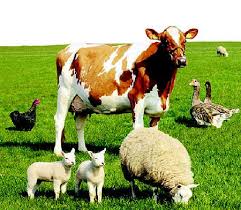  Основная цель законопроекта №3318 «О ветеринарной медицине и благополучии животных» — приближение нашего законодательства к актам ЕС и внедрение в Украине мировых стандартов, регулирующих вопросы здоровья и благополучия животных.Об этом рассказал заместитель министра развития экономики, торговли и сельского хозяйства Украины Сергей Глущенко, передает AgroPolit.com.Он отметил, что проектом №3318 предусмотрено упростить процедуры выдачи ветеринарных документов, установить единые правила государственного контроля на границе. Предполагается, что один и тот же порядок контроля будет действовать при ввозе пищевых продуктов, кормов, побочных продуктов животного происхождения, биологических продуктов, репродуктивного материала и живых животных.«Принятие проекту закона также будет иметь существенное влияние на процедуры регистрации и обращения ветеринарных препаратов. Предусмотрено значительно усилить требования к применению ветеринарных препаратов. Это очень важно с точки зрения борьбы с антибиотикорезистентностью», — отметил Сергей Глущенко.По его словам, законопроект №3318 очень масштабный и актуальный для аграрного сектора с точки зрения содержания внедряемых изменений.Также есть существенные изменения в вопросе допуска субъектов хозяйствования на рынок ветеринарных лекарственных средств. В частности, вводится требование о лицензировании производства, импорта, оптовой и розничной реализации ветеринарных лекарственных средств.«Проект закона №3318 также определяет требования к маркировке (как на первичном так и на вторичном упаковке) ветеринарных лекарственных средств. Все эти требования идентичны требованиям, которые содержатся в законодательстве ЕС. Будет определен перечень из категорий ветеринарных лекарственных средств, которые могут отпускаться только по рецепту», — подытожил Сергийй Глущенко.29.04.2020Українські підприємства почали реєстрацію в онлайн-кабінетах реєстру ветеринарних документів Цього року в Єдиному державному реєстрі ветеринарних документів з’явилася функція “Персональний кабінет”, що спрощує використання ресурсів для ветеринарів, представників підприємств галузі тваринництва, власників тварин. Реєстр дозволяє перевести ветеринарний документообіг в онлайн-формат і спростити та прискорити процес отримання офіційних паперів та довідок. Перші підприємства вже зареєструвались у персональному кабінеті.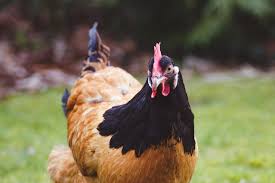 “Першими користувачами персонального кабінету суб’єкта господарювання для роботи в Єдиному державному реєстрі ветеринарних документів стали ПСП “Володимирівське” у Харківській області та ПП “Агрофірма “Розволожжя” у Київській області. Враховуючи ситуацію із поширення на території України гострої респіраторної хвороби COVID-19, вищезазначені господарства вже сьогодні можуть оформляти заявки на оформлення ветеринарних документів дистанційно та отримувати повну інформацію, що стосується їх напрямку діяльності”, – зазначили в Держпродспоживслужбі.Також у відомстві нагадали, що для підключення до Персонального кабінету суб’єкти господарювання можуть звертатись до Державного підприємства «Агентство з ідентифікації і реєстрації тварин» за телефоном +380674087202 або на електронну поштову скриньку за адресою tp@agro-id.gov.uaMeat-Inform24.04.2020В США могут разрешить использование семян конопли в птицеводстве Коалиция по использованию конопли в кормах США подала заявку в Управление по контролю качества пищевых продуктов и лекарственных препаратов США (FDA) на регистрацию семян конопли, а также продуктов их переработки в качестве белковых добавок в рационе бройлеров и кур-несушек.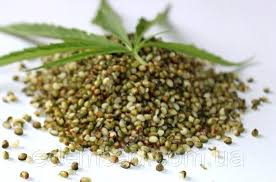 По оценке заявителя, одобрение заявки займет около 18 месяцев. Техническая конопля и продукты ее переработки были признаны сельскохозяйственным товаром в США в 2018 году. Тем не менее, эти компоненты все еще не разрешены к использованию в кормлении продуктивных животных. Отметается, что рынок конопляных продуктов сегодня растет во всем мире, и комбикормовой отрасли США следует не отставать от этого тренда, чтобы не растерять свои конкурентные преимущества.Согласно ряду исследований конопля может эффективно заменить ряд белковых компонентов в комбикормах. 14.04.2020Фермеры по всему миру запасаются комбикормами из-за коронавируса В ряде стран фермеры экстренно закупают комбикорма впрок, опасаясь перебоев поставок в том случае, если комбикормовые заводы будут закрыты при массовом заболевании персонала или же поставки окажутся невозможными из-за дефицита грузовиков, согласно статье, опубликованной Bloomberg.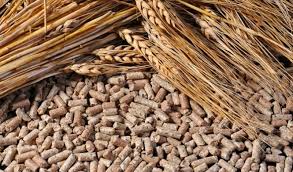 В США часть боен может приостановить или затормозить работу, что сулит фермерам рост издержек из-за необходимости дольше кормить животных.Bloomberg отмечает, что спрос на комбикорма значительно вырос в течение последних нескольких недель в Германии, похожая история наблюдается во Франции. По данным Cargill, продажи комбикормов в прошлом месяце в мире выросли на 10%.По оценкам экспертов Cargill, изначально рост спроса наблюдался только в Китае, однако сегодня такая тенденция отмечается практически на всех рынках, где представлена компания.По материалам Feed Navigator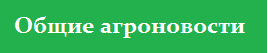 10.04.2020Рейтинг: компанії, які найбільше піклуються про добробут курейПідприємства Великобританії знову були визнані світовими лідерами в щорічному Бізнес-орієнтирі з питань добробуту сільськогосподарських тварин (Business Benchmark on Farm Animal Welfare – BBFAW). BBFAW проаналізував 150 глобальних харчових компаній, класифікувавши їх щодо заходів, спрямованих на захист тварин.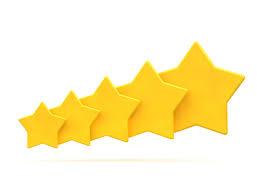 Якщо говорити про галузь птахівництва, то тут найкращі результати щодо добробуту тварин отримав найбільший світовий виробник яєць від курей на вільному вигулі Noble Foods. Cranswick, Marks and Spencer, Waitrose та 2 швейцарські мережі супермаркетів Coop Group та Migros також отримали статус першого рівня за врахування умов утримання птахів.Варто зазначити, що за даними BBFAW, 60% провідних світових компаній, що займаються виробництвом харчових продуктів, запроваджують політику захисту тварин та відповідні процесори управління для забезпечення їх благополуччя.Статус компаній другого рівня щодо врахування благополуччя птахів, який передбачає, що добробут тварин є невід’ємною частиною бізнес-стратегії, отримали: 2 Sisters Food Group, BRF SA, Maple Leaf Foods, McDonalds, Tyson Foods Inc, Yum! Brands Inc.Усього компанії розділили на 6 рівнів, де останній рівень – це підприємства, що не надали жодного доказу дотримання умов благополуччя птахів.Meat-Inform 06.05.2020Крупнейшие выставки переносятся на 2022 год из-за коронавируса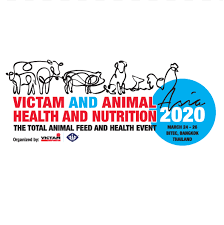  Одна из крупнейших выставок, посвященных кормлению животных, — VICTAM and Animal Healthand Nutrition Asia — перенесена на январь 2022 г. Изначально она была запланирована на март 2020 г., однако из-за эпидемии коронавируса организаторы приняли решение перенести ее на июль. Сегодня становится очевидным, что проведение выставки через несколько месяцев все еще не представляется возможным, признали организаторы.Аналогичным образом VICTAM International и VIV Europe перенесены на май 2022 года.Вместе с тем Европейская федерация производителей комбикормов (FEFAC) все еще планирует провести осенью свой конгресс, который был запланирован на июнь этого года. Вполне вероятно, что это мероприятие также будет перенесено, так как европейские страны допускают, что внутренние границы в Европейском союзе могут остаться закрытыми в течение нескольких месяцев.По материалам Feed Navigator06.05.2020В Україні може виникнути дефіцит кормів для сільськогосподарських тварин Через зміни у господарстві, що регулюють виробництво, сертифікацію та продаж кормів та кормових додатків, що застосовуються в галузі тваринництва, країні загрожує дефіцит цієї продукції, вважають в Асоціації “Свинарі України” (АСУ). Організація звернулася до Міністерства розвитку економіки, торгівлі та сільського господарства з метою вирішення проблеми.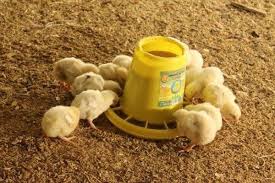 З 19 січня набув чинності Закон “Про безпечність та гігієну кормів”, згідно з яким до обігу допускаються лише корми, що містять кормові добавки виготовлені в Україні. Нові корми чи добавки зареєструвати наразі також немає можливості, оскільки ще не почав роботу Державний реєстр кормових добавок.“Враховуючи те, що рецептура кормів, що використовують більшість виробників продукції тваринництва містить додатки імпортного виробництва, незабаром оператори галузі можуть стикнутися з дефіцитом. Асоціація “Свинарі України” закликає відновити можливість реєстрації кормів та кормових добавок, зокрема тих, що надходять з-за кордону”, – йдеться у зверненні АСУ до міністерства.Meat-Inform24.04.2020300 тис. курей загинуло на птахофабриці в Запорізькій області через невідомі причини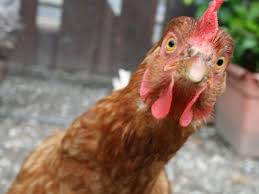  З початку березня на птахофабриці “Зарічна” у Запорізькій області почався падіж курей, через що було прийнято рішення провести вибраковку близько 300 тис. голів, що становить більш ніж 60% поголів’я птиці на підприємстві. Причину масового падежу курей досі не встановлено. Утім, керівництво фабрики схиляється до думки, що поголів’я скоротилося не через якесь захворювання, а через харчування або передозування препаратів, що є замінниками антибіотиків.Птахофабрика працює як на внутрішньому, так і на зовнішньому ринках. Зокрема, експортує птицю в Оман, ОАЕ, Катар. Утім, після масового падежу птиці підприємство може помітно скоротити обсяги виробництва протягом найближчих тижнів.“Найпершим провели аналіз на наявність вірусу та інфекцій. Але ні хвороби Ньюкасла, ні грипу чи інших інфекційних захворювань не виявили. Наразі ми припускаємо дві можливі версії – отруєння невідомою речовиною або передозування лікувальними препаратами, які ми додаємо замість заборонених антибіотиків для профілактики захворювань у курей. Не виключаю такого варіанту, що причиною падежу птахів стала халатність деяких робітників. Тепер будемо переходити на бункерну систему зберігання та постачання кормів у спеціальних пневмобочках. Також плануємо відремонтувати, удосконалити та осучаснити систему годівлі птиці”, – повідомив у коментарі для видання Гуляйполе.City директор підприємства Юрій Сегеда.Meat-Inform